Wild Assembly Date Request Form Connecticut’s Beardsley Zoo Education Department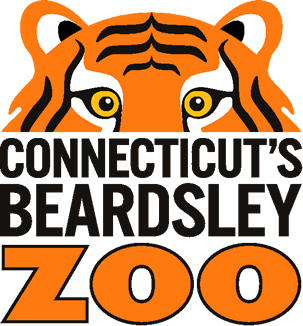 1875 Noble AvenueBridgeport, CT 06610-1600Please return this form to the Zoo’s Education Department to request your Wild AssemblyYou should receive an invoice / confirmation within 2 weeksPhone (203) 394-6563	www.beardsleyzoo.orgEmail request to: programming@beardsleyzoo.orgLife in the Wild:Students learn about the amazing adaptations animals have for thriving in their habitats via the Zoo’s animal ambassadors and artifacts. This informative, entertaining program will inspire and delight your students and faculty.Facility details	Room accessibility*For animals’ health and safety please reserve a parking space near entrance for Zoo vehicleFees:  One hour program; $400 for up to 300 people	$500 for 400 people	$600 for 500 peopleMileage Fee:	$30 outside15-mile driving distance, $50 for outside 35-miles, $75 outside 55-milesName of FacilityName of FacilityFacility Description (Public School, Assisted Living)Facility Description (Public School, Assisted Living)Facility Description (Public School, Assisted Living)Facility Description (Public School, Assisted Living)Street AddressStreet AddressCityCityCityState and Zip CodeContact Name and Title ContactContact Name and Title ContactContact Name and Title ContactE-mail AddressE-mail AddressE-mail AddressFacility Phone NumberFacility Fax NumberFacility Fax NumberFacility Fax NumberAlternate Cell or Home PhoneAlternate Cell or Home Phone*Parking location*Parking locationEntrance locationElevator?Ramp?Stairs?Program room description (auditorium, lunch room, gym)Program room description (auditorium, lunch room, gym)Program room description (auditorium, lunch room, gym)Heated?Air conditioned?Air conditioned?Grade / Age of studentsNumber of studentsNumber of studentsNumber of adultsNumber of adultsNumber of adultsProgram date (1st choice)Program date (2nd choice)Program date (2nd choice)Program Time(s)Program Time(s)Program Time(s)For credit card payments please list # belowCheck payments must arrive 1 week before visitName on CardExpiration / Security Code